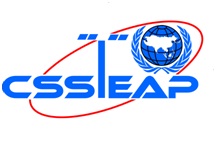 APPLICATION FORM FOR SHORT COURSE ON SPACE WEATHERDuration: December 1-15, 2022Venue: Physical Research Laboratory, Ahmedabad, IndiaLast date for receipt of application: October 1, 2022(For office use only)Application No…………Date Received…………(PLEASE TYPE OR USE BLOCK CAPITALS)	1. Name (As mentioned in the passport): Dr./Mr./Ms./ --------------------------------------------------------------------------------------------------------------------------------------------------------------------		First				Middle				Last2. Father’s Name: ---------------------------------------------------	3.  Name of mother/husband/wife: ----------------------------------------------4. Date of Birth (DD/MM/YYYY): -------------------------------	5.  Place of Birth: ----------------------------------------------------------------------6. Gender (Male/Female): ---------------------------------------	7.  Nationality: --------------------------------------------------------------------------8. Contact Information: Present official Address (Valid until date-----------------------------------------)---------------------------------------------------------------------------------------------------------------------------------------------------------------------------------------------------------------------------------------------------------------------------------------------------------------------------------------------------------------------------------------------------------------------------------------------------------------------------------------------------------------------------------------------------------------Contact number (Please give complete Phone no. with country and city codes)Office (Tel): --------------------------------------------------------                  Office (Fax): -----------------------------------------------------Mobile: -------------------------------------------------------------                  E-mail: ------------------------------------------------------------9. Your permanent home address (in your country): -------------------------------------------------------------------------------------------------------------------------------------------------------------------------------------------------------------------------------------------------------------------------------------------------------------------------------------------------------------------------------------------------------------------------------------------------------------------------------------Contact number (Please give complete phone no. with country, city codes)Home (Tel): -----------------------------------------------Home (Fax): ------------------------------------------------Email (alternate preferably Gmail or Yahoo): --------------------------------------------------------------------------10. Nearest International airport (Specify the place/city): ---------------------------------------------------------------11. Academic Qualifications (mandatory):*(Enclose copies of Degree/Diploma/Certificates/marks/grades obtained etc. and their certified transcription in English) Major Subjects in the Last Examination:----------------------------------------------------------.Area of Specialization:---------------------------Medium of instruction/language: ------------------------------------------- TOEFL Score (Proficiency in English): -------------------------------Proficiency in English (please tick the option)Reading: Fair/Good/Very GoodWriting: Fair/Good/Very GoodSpoken: Fair/Good/Very GoodEnclose certified copies of marks/grades of degree, diploma, TOEFL (validity period), etc. certificates and their certified translations in English).12. Details of Experience and Employment:Present Position/ Designation:  ------------------------------------------- Present Responsibilities:  ------------------------------------------------------------------------------------------------------------------------------------------------------------------------------------------------------------------------------------------Organization and complete Address: ----------------------------------------------------------------------------------------------------------------------------------------------------------------------------------------------------------------------------------------------------------------------------------------------------------------------------------------------------------------------------------------------------------------------------------------------------------------------------------------------------------Date of Joining this Organization (dd/mm/yyyy): ------------------------------------------------------------------------------------------------------------------* If necessary, attach additional sheets giving details of your technical activity during last one year. Research or working Experience:13. (a) Activities & Projects in which your present organization is engaged (mandatory) and nature of work done or will be done:--------------------------------------------------------------------------------------------------------------------------------------------------------------------------------------------------------------------------------------------------------------------------------------------------------------------------------------------------------------------------13. (b) Main technical/scientific facilities available in your organization *(including approximate number and type of computers, type of software available etc.):--------------------------------------------------------------------------------------------------------------------------------------------------------------------------------------------------------------------------------------------------------------------------------------------------------------------------------------------------------------------------14. Have you done any other course from CSSTEAP (If yes, please give details including theme and year):--------------------------------------------------------------------------------------------------------------------------------------------------------------------------------------------------------------------------------------------------------------------------------------------------------------------------------------------------------------------------15. How this Course will help you in your work/organization? Please describe below.--------------------------------------------------------------------------------------------------------------------------------------------------------------------------------------------------------------------------------------------------------------------------------------------------------------------------------------------------------------------------16. Details of  Passport:  Please provide valid passport details below and if not holding a valid passport, please forward a copy of the passport whenever available.17. Physical Fitness:(a) Have you ever been infected by Covid-19 virus? If yes, when? ---------------------------------------------------------------------------------------------(b) Are you vaccinated against Covid-19 virus? ----------------------------------------------(c) Are you suffering from any recurring/chronic/serious communicable disease which may affect your study program in India? ------------------------------------------------- (d) If yes, please specify nature of the illness (Candidates are advised to attach medical fitness certificate from a government hospital or government recognized hospital on hospital letterhead)-------------------------------------------------------------------------------------------------------------------------------------------------------------------------------------18. How do you propose to meet international travel & stay expenses in India? (Preference will be given to those   who will make their own travel arrangement)--------------------------------------------------------------------------------------------------------------------------------------------------------------------------------------------------------------------------------------------------------------------------------------------------------------------------------------------------------------------------19. Declaration by the candidate:I have read the Announcement brochure and will abide by the rules and regulations of the Centre. I have made/am making/have not made travel arrangements for attending the Course, and for local expenses for the period of stay in India. Date: Place:								Signature of the candidate 20. Sponsoring/ Nominating Agency Certificate:  Dr./Mr./Ms. ------------------------------------------------------------------------------------------------------------------------------------ is sponsored/nominated by---------------------------------------------------------------------------------------------------------------------------------------------- to attend the Short Course on Space Weather, to be held at Physical Research Laboratory, Ahmedabad, India during December 1-15, 2022. We envisage utilizing his/her experience in specific tasks of our organization/agency. Date: ----------------				Signature:  Place: ---------------				Name in Capital Letters:  Designation:  Phone /Fax No:  E-mail:  (Official seal of the sponsoring/nominating authority including CSSTEAP GB member)Note: Application without the official seal of sponsoring or nominating authority and their details will not be considered.  (21) (Not applicable to Indian citizens) Forwarding note either by the respective Indian Embassy/High Commission in your cqountry or your Embassy/High Commission in India:This is to forward the application of Dr./Mr./Ms. -----------------------------------------------------------------------------------------------------------------------of ---------------------------------------------------------------------------------------------------------------- (specify the country name here) for the Short Course on Space Weather, to be held at Physical Research Laboratory, Ahmedabad, India during December 1-15, 2022. Date----------------------				Signature:  Place---------------------				Name:  Designation:  Phone/Fax No: E-mail:(Official Seal of the Embassy/High Commission of India) N.B.  Please send an advance copy of the application form duly signed by the sponsoring/nominating agency to Prof. J. Banerji, Course Director, Space and Atmospheric Science, Room # 762, Physical Research Laboratory, Navrangpura, Ahmedabad 380 009, India by post, or fax (+91-79-2631-4900) or via email (jaybanerji1@gmail.com)  for  quick  processing.  Original copy to be sent through Indian Embassy/High Commission of your country after being duly signed by the sponsoring/nominating authority.Degrees (Bachelor/Master) /Diploma  Duration of Course(mention from which year to year)  University/ InstitutionYear of passing        Grade/ percentageMajor Subjects/ specializationName of Organization (s)Position(s)/ Post (s) heldNature of work doneDurationPassport NumberPlace of Issue (City and Country)Date of issuePassport valid up toIssuing AuthorityWhether previously visited India if soplace and date of the last visit(a) He/She will be / will not be provided international travel support.Mandatory: Please tick the appropriateoption.(b) He/She will be/will not be provided financial assistance for the period of stay in India.Mandatory: Please tick the appropriateoption.(c) He/She possesses adequate knowledge of English Language required by the courseMandatory: Please tick the appropriateoption.